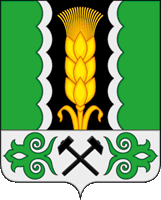 Российская ФедерацияРеспублика ХакасияСовет депутатов Аршановского сельсоветаАлтайского района Республики ХакасияРЕШЕНИЕ10.12.2020                                                                                                                   № 21                                               с. АршановоОб утверждении Порядка принятия решений о создании, реорганизации и ликвидации муниципальных унитарных предприятийВ соответствии с Федеральным законом от 06.10.2003 г. №131-ФЗ «Об общих принципах организации местного самоуправления в Российской Федерации», от 14.11.2002 г. №161-ФЗ «О государственных и муниципальных унитарных предприятиях», руководствуясь Уставом муниципального образования Аршановский сельсовет, Совет депутатов Аршановского сельсоветаРЕШИЛ:1.Утвердить Порядок принятия решений о создании, реорганизации и ликвидации муниципальных унитарных предприятий согласно приложению.          2.Решение Совета депутатов муниципального образования Аршановский сельсовет от 23.06.2010 № 33 «Об утверждении «Положения о порядке создания, реорганизации и ликвидации муниципальных учреждений и муниципальных унитарных предприятий на территории муниципального образования Аршановский сельсовет» признать утратившим силу.          3.Настоящее решение вступает в силу после его официального опубликования (обнародования). Глава Аршановского сельсовета                                                         Л.Н.Сыргашев                                                                                       Приложение                                                                                              к решению Совета депутатов                                                                                         Аршановского сельсовета                                                                            от 10.12.2020 №.21Порядок принятия решений о создании, реорганизации и ликвидации унитарных предприятийОбщие положения.Настоящий Порядок разработан в соответствии с Гражданским кодексом Российской Федерации, федеральными законами от 06.10.2003 № 131 – ФЗ «Об общих принципах организации местного самоуправления в Российской Федерации», от 14.11.2002 № 161 – ФЗ «О государственных и муниципальных унитарных предприятиях» и регулирует принятие решений о создании, реорганизации и ликвидации муниципальных унитарных предприятий.Унитарные предприятия создаются в целях решения вопросов местного значения муниципального образования Аршановского сельсовета в соответствии с законодательством Российской Федерации.Решения о создании, реорганизации и ликвидации унитарных предприятий принимаются с соблюдение требований настоящего Порядка.Действие настоящего Порядка не распространяется на случаи преобразования унитарного предприятия, осуществляемого в соответствии с законодательством Российской Федерации о приватизации. Порядок принятия решений о создании унитарного предприятияУнитарным предприятием (далее – унитарное предприятие) признается коммерческая организация, не наделенная правом собственности на закрепленное за ней собственником имущество.Унитарное предприятие может быть создано путем учреждения, а также в результате реорганизации существующих унитарных предприятий.Унитарное предприятие создается без ограничения срока, если иное не установлено его уставом.Решение о создании унитарного предприятия принимается администрацией Аршановский сельсовет (Далее - Администрация) по согласованию с Советом депутатов Аршановского Сельсовета (далее - Совет).Согласование Совета о создании унитарного предприятия осуществляется в течение 14 дней и оформляется решением Совета. В случае возникновения противоречий по данному вопросу Совет образует согласительную комиссию из депутатов Совета и представителей Администрации. По результатам работы согласительной комиссии вопрос о согласовании решения о создании унитарного предприятия рассматривается депутатами Совета повторно.Решение о создании унитарного предприятия оформляется постановлением Администрации Аршановский Сельсовет (далее - Администрации).Унитарное предприятие может создаваться и действовать в виде:Унитарного предприятия, основанного на праве хозяйственного ведения, - муниципальное предприятие;Унитарного предприятия, основанного на праве оперативного управления, - муниципальное казенное предприятие.Муниципальное предприятие может быть создано в случае:необходимости использования имущества, приватизация которого запрещена;необходимости осуществления деятельности в целях решения социальных задач (в том числе реализации определенных товаров и услуг по минимальным ценам);необходимости производства отдельных видов продукции, изъятой из оборота или ограниченно оборотоспособной.Муниципальное казенное предприятие может быть создано в случае:если преобладающая или значительная часть производимой продукции, выполняемых работ, оказываемых услуг предназначена для обеспечения муниципальных нужд;необходимости использования имущества, приватизация которого запрещена;необходимости производства отдельных видов продукции, изъятой из оборота или ограниченно оборотоспособной;необходимости осуществления отдельных дотируемых видов деятельности и ведения убыточных производств;необходимости осуществления деятельности, предусмотренной федеральными законами исключительно для казенных предприятий.Постановление Администрации о создании унитарного предприятия в обязательном порядке должно содержать:Полное фирменное наименование унитарного предприятия;Вид унитарного предприятия;Указание на место нахождения унитарного предприятия;Цели и предмет деятельности унитарного предприятия;перечень закрепляемого имущества.Постановление Администрации о создании унитарного предприятия, кроме сведений, указанных в пункте 9 настоящей главы, может содержать дополнительные сведения, необходимые при принятии решения о создании унитарного предприятия.Инициаторами учреждения, реорганизации, ликвидации муниципального т предприятия (далее – инициатор) могут выступать Глава Аршановского Сельсовета, Совет, структурные подразделения Администрации. Муниципальные предприятия непосредственно могут выступать инициаторами своей реорганизации и ликвидации.Учредителем унитарного предприятия выступает муниципальное образование Аршановский Сельсовет.От имени муниципального образования Аршановский Сельсовет функции и полномочия учредителя осуществляет Администрация.Учредительным документом унитарного предприятия является его Устав.Порядок утверждения Устава унитарного предприятия и заключения контракта с его руководителем устанавливается постановлением Администрации.Устав унитарного предприятия должен содержать: полное и сокращенное фирменное наименование унитарного предприятия;указание на место нахождения унитарного предприятия; цели, предмет, виды деятельности унитарного предприятия;сведения об Администрации, осуществляющей полномочия собственника имущества унитарного предприятия;наименование органа управления унитарного предприятия (руководитель, директор, генеральный директор);порядок значения на должность руководителя унитарного предприятия, а также порядок заключения с ним, изменения и прекращения трудового договора в соответствии с трудовым законодательством и иными содержащими нормы трудового права нормативными правовыми актами;перечень фондов, создаваемых унитарным предприятием, размеры, порядок формирования и использования этих фондов;иные сведения, предусмотренные действующим законодательством.Устав муниципального предприятия, кроме сведений, указанных в пункте 13 настоящей главы, должен содержать сведения о размере его уставного фонда, о порядке и об источниках его формирования, а также о направлениях использования прибыли.Устав муниципального казенного предприятия кроме сведений, указанных в пункте 13 настоящей главы, должен содержать сведения о порядке распределения и использования доходов казенного предприятия.Унитарное предприятие считается созданным с момента государственной регистрации в органе, осуществляющем государственную регистрацию юридических лиц.Собственником имущества унитарного предприятия является муниципальное образование Аршановский Сельсовет.От имени муниципального образования Аршановского сельсовета права собственника имущества унитарного предприятия осуществляет Администрация.Уставной фонд унитарного предприятия при его создании может быть сформирован за счет имущества, денег, а также ценных бумаг, других вещей, имущественных прав и иных прав, имеющих денежную оценку. Способы формирования уставного фонда унитарного предприятия, а также его увеличения определяются постановлением Администрации.Порядок определения состава имущества, закрепляемого за унитарным предприятием на праве хозяйственного ведения или на праве оперативного управления, устанавливается постановлением Администрации.Постановлением Администрации имущество, принадлежащее на праве собственности муниципальному образованию Аршановский Сельсовет, может передаваться унитарному предприятию на основании гражданско – правового договора.Порядок принятия решений о реорганизации унитарного предприятия.Решение о реорганизации унитарного предприятия принимается Администрацией по согласованию с Советом.Согласование Совета о реорганизации унитарного предприятия осуществляется в течение 14 дней и оформляется решением Совета. В случае возникновения противоречий по данному вопросу Совет образует согласительную комиссию из депутатов Совета и представителей Администрации. По результатам работы согласительной комиссии вопрос о согласовании решения о реорганизации унитарного предприятия рассматривается депутатами Совета повторно.Решение о реорганизации унитарного предприятия оформляется постановлением Администрации.Реорганизация унитарного предприятия может быть осуществлена в форме: слияния двух или нескольких унитарных предприятий;присоединения к унитарному предприятию одного или нескольких унитарных предприятий;разделения унитарного предприятия на два или несколько унитарных предприятий;выделения из унитарного предприятия одного или нескольких унитарных предприятий;преобразования унитарного предприятия в юридическое лицо иной организационно – правовой формы в случаях, предусмотренных действующим законодательством.Унитарные предприятия могут быть реорганизованы в форме слияния или присоединения, если их имущество принадлежит одному и тому же собственнику.По решению Администрации унитарное предприятие может быть преобразовано в муниципальное учреждение.Постановление Администрации о реорганизации унитарного предприятия должно содержать:полное фирменное наименование реорганизуемого унитарного предприятия;форму реорганизации;указание на место нахождения реорганизуемого унитарного предприятия;наименование правопреемника реорганизуемого унитарного предприятия;поручение соответствующему структурному подразделению Администрации о проведении мероприятий по реорганизации унитарного предприятия.Постановление Администрации о реорганизации унитарного предприятия, кроме сведений, указанных в пункте 5 настоящей главы, может содержать дополнительные сведения, необходимые при принятии решения о реорганизации унитарного предприятия.Унитарное предприятие считается реорганизованным с момента государственной регистрации вновь возникших юридических лиц, за исключением случаев реорганизации в форме присоединения юридического лица.Порядок принятия решений о ликвидации унитарного предприятия.Унитарное предприятие может быть ликвидировано по решению Администрации по согласованию с Советом.Согласование Совета о ликвидации унитарного предприятия осуществляется в течение 14 дней и оформляется по решением Совета. В случае возникновения противоречий по данному вопросу Совет образует согласительную комиссию из депутатов Совета и представителей Администрации. По результатам работы согласительной комиссии вопрос о согласовании решения ликвидации унитарного предприятия рассматривается депутатами Совета повторно.Решение о ликвидации унитарного предприятия оформляется постановлением Администрации.Постановление Администрации о ликвидации унитарного предприятия должно содержать:полное фирменное наименование ликвидируемого унитарного предприятия;указание на место нахождения ликвидируемого унитарного предприятия;решение о назначении ликвидационной комиссии;поручение соответствующему структурному подразделению Администрации о проведении мероприятий по ликвидации унитарного предприятия.Постановление Администрации о ликвидации унитарного предприятия, кроме сведений, указанных в пункте 4 настоящей главы, может содержать дополнительные сведения, необходимые при принятии решения о ликвидации унитарного предприятия.Ликвидация унитарного предприятия считается завершенной, а унитарное предприятие – прекратившим существование после внесения об этом записи в единый государственный реестр юридических лиц.Унитарное предприятие может быть также ликвидировано по решению суда по основаниям и в порядке, установленным действующим законодательством.Ликвидация унитарного предприятия влечет его прекращение без перехода прав и обязанностей в порядке правопреемства к другим лицам.Заключительные положенияВнесение изменений и дополнений в настоящий Порядок производится путем принятия соответствующего решения Совета депутатов Аршановского Сельсовета.Вопросы, не урегулированные настоящим Порядком, регулируются в соответствии с нормами действующего законодательства.